 Решить тест ЧАСТЬ 1А1. Территория какого государства мира расположена ближе всех к Северному полюсу?          1)Россия                                                          3)США                         2)Канада                                                         4)ДанияА2. Какая страна Европы не является монархией?          1)Испания                                                       3)Норвегия                        2)Италия                                                         4)НидерландыА3. Какое из перечисленных государств является федеративной республикой?           1)Бразилия                                                    3)Чили                          2)Куба                                                           4)ПеруА4. Какая страна относится к ключевым развивающимся странам?           1)Индия                                                         3)Бахрейн                          2)Индонезия                                                 4)БутанА5. В южной Америке самой крупной по численности населения страной является           1)Перу                                                            3)Уругвай                          2)Аргентина                                                  4)БразилияА6. Доля какого региона в общей численности населения мира больше?           1)Азия                                                            3)Африка                          2)Европа                                                        4)АмерикаА7. Какая из перечисленных стран обладает наибольшими запасами природного газа?          1)Россия                                                            3)Польша          2)Саудовская Аравия                                       4)БелоруссияА8. Какие из перечисленных государств имеют сухопутную границу с Россией?            1) Швеция, Дания;                                           3) Монголия, Румыния;            2) Армения, Турция;                                        4) Финляндия, Грузия.А9. Какой буквой на фрагменте политической карте Зарубежной Европы обозначено государство        Исландия?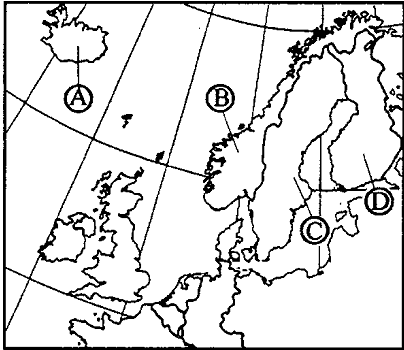        1) А              2) B        3) C        4) DА10. Какое из перечисленных государств по форме правления является монархией?             1) Испания;                                                      3) Франция;             2) Португалия;                                                 4) Финляндия.А11. Какая из перечисленных стран входит в состав ЕС?             1) Исландия;                                                    3) Нидерланды;             2) Белиз;                                                           4) Бангладеш.А12. Для какой из перечисленных стран характерна наибольшая трудовая иммиграция?             1) Кувейт;                                                        3) Вьетнам;             2) Индия;                                                         4) Нигерия.А13. В какой из перечисленных стран средняя плотность населения наибольшая?             1) Канада;                                                        3) Бразилия;             2) Алжир;                                                         4) Индия.А14. В какой из перечисленных стран в общей численности населения доля горожан наибольшая?             1) Великобритания;                                        3) Китай;             2) Россия;                                                         4) Италия.А15. Крупнейшим в мире районом развития нефтехимических производств является побережье:            1) Мексиканского залива                                3) Персидского залива            2) Гвинейского залива                                     4) Бенгальского заливаЧАСТЬ 2В3. Установите соответствие между страной  и её расположением на карте, обозначенным цифрой.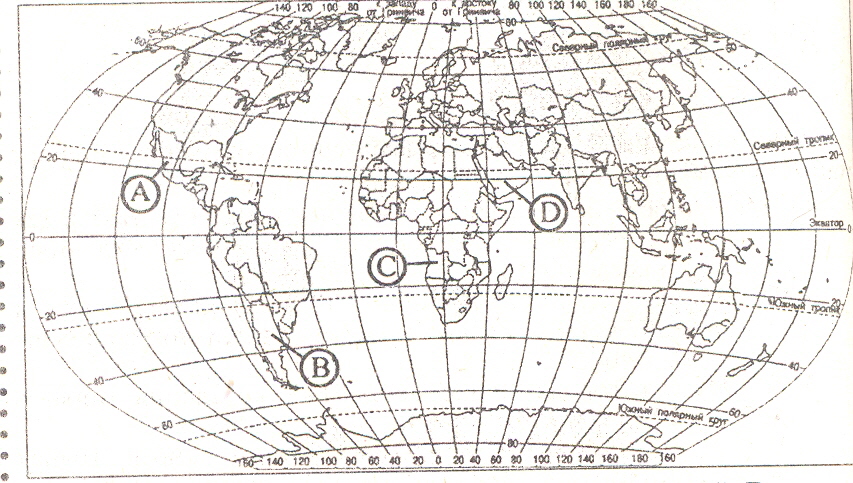       СТРАНА                                            РАСПОЛОЖЕНИЕ НА КАРТЕ                  1) Аргентина                                                                  1) А                  2) Ангола                                                                        2) В                  3) Саудовская Аравия                                                   3) С                                                                                                           4) D